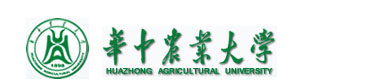 2017年研究生学术年会动科动医学院分会实施方案二〇一七年十一月华中农业大学动科动医学院第十届“大飞龙杯”研究生学术年会实施方案为了进一步营造研究生学术科技创新氛围，加强研究生学术交流平台建设，拓展研究生学术视野，提升研究生学术能力和综合素质，引导广大研究生潜心科研、努力创新，现决定举办2017年研究生学术年会，并就有关事项通知如下：论坛主题学术规范与学术创新机构设置1.专家委员会：以学院学位评定委员会委员为主体。2.组织委员会：主任委员：刘兴斌、曹胜波副主任委员：张成健、赵书红成员：刘嘉、王华鑫、贾鸣、白红英、朱晓彤等论坛时间2017年11月—2017年12月分论坛启动仪式时间：拟定于2017年11月上旬分论坛专家报告时间：拟定于2017年11月上旬分论坛研究生交流时间：拟定于2017年11月下旬至12月中旬四、特邀报告1、拟邀请报告人简介和拟报告题目或方向为开拓研究生学术视野，激发研究生创新意识与创新思维，充分掌握国内外研究的前沿技术，特邀请领域内知名专家教授开展课题报告。报告时间、地点拟定于2017年11月30日，生猪协同健康养殖中心一楼报告厅报告交流（一）研究生报告交流1.时间2017年11月下旬2.地点动科楼B105会议室、动科楼B517会议室主持人贾鸣活动介绍为提升研究生学术交流能力和综合素质，加强不同学科之间的学术交流，各实验室推荐优秀的研究生做学术报告，汇报中展示个人风采，交流中拓展学术思维。学术报告分为动医专场与动科专场。研究生在学术年会上的报告内容应为读研期间所取得的学术成果或进展，鼓励用英文制作PPT和演讲。学院按照做报告的研究生总数，通过评选，按5%、10%、15%的比例推荐学术年会优秀报告人，颁发一、二、三等奖，不足一人的按一人计算。并推荐1-2名优秀报告人，参加由学校组织的“学术希望之星”评选。（二）知名农业畜牧优秀博士学术交流会1.时间2017年11月25日2.地点动科楼B105会议室3.负责人王华鑫4.活动介绍该活动目的在于加强研究生科研信念，开拓眼界，为大家提供一个与优秀博士交流的平台，从学术交流中得到一些科研指导，获得一些心得体会，从而进一步提升我院研究生的科研水平。 （三）研究生优秀实验记录与优秀成果展1.时间2017年11月（具体时间待定）2.地点动科楼B105会议室、动科楼B517会议室、狮子山广场、微生物国家重点实验室3.负责人胡雪文 4.活动介绍本活动旨在培养我院研究生养成良好的科研习惯，树立科研规范榜样，以提高科研成功率，特举办研究生优秀实验记录展与优秀成果展，将优秀作品在科研集中地展示。参加展览的作品将由本院评委会专家评定选出优秀作品进行奖励，优秀作品将分设一、二、三等奖。（四）微观世界之美——研究生课题微观照片展1.时间2017年11月（具体时间待定）2.地点动科楼B105会议室、动科楼B517会议室负责人胡雪文活动介绍枯燥的科研生活中也要有一双发现美的眼睛，平时令人害怕的细菌、病毒或常见的组织胚胎细胞等在显微镜下也可展现艺术美感。本活动将每位研究生在科研过程中偶然发现的微观美像以照片的形式集中展示，让大家发现微观之美，不仅可以丰富课余生活，也可以增加科研兴趣。参加展览的作品将由网络平台投票及本院评委会专家评定选出优秀作品进行奖励，优秀作品将分设一、二、三等奖。（五）学术海报大比拼1.时间2017年12月上旬（闭幕式之前）2.地点动科楼B517会议室    3.主持人胡雪文4.活动介绍该活动旨在利用学术海报（包括学术成果、课题研究、文献精读等）展览进行线下宣传并且通过线上平台（微信、网站）面向全校集中宣传我院近一年来研究生在学术方面做出的成果，同时也不断提高我院研究生的学术表达能力及其学术交流分享精神。（六）学术规范知识竞赛1.时间2017年12月上旬（闭幕式之前）2.地点动科楼B517会议室    3.主持人贾鸣4.活动介绍本次竞赛旨在加强研究生学术道德规范意识建设，增强本院研究生的学术道德修养，提高大家对学术规范的认识程度，倡导本院研究生坚持科学真理、尊重科学规律、崇尚严谨求实的学风，勇于探索创新，恪守职业道德，维护科学诚信。进一步弘扬本院良好的学术道德传统。（七）实验技术理论竞赛1.时间2017年12月上旬（闭幕式之前）2.地点动科楼B517会议室    3.主持人白红英4.活动介绍本次竞赛在于巩固我院研究生的实验技术理论知识，选择恰当的实验方法，充分体现每个实验技术的价值，从而增强本院研究生对实验技术原理的熟练掌握，规范实验操作，进一步提高实验的成功率。（七）牧医“三D”会：Dialogue,Discussion&Discovery 1.时间2017年12月上旬（闭幕式之前）2.地点动科楼B517会议室    3.主持人贾鸣4.活动介绍该活动的目的在于加强本院内研究生与本科生之间的学术交流，为本科生及低年级研究生提供一个向师兄师姐学习的平台。师兄师姐分享自己成功的经验，并为本科生及低年级研究生答疑解惑，从而为他们今后的科研道路或生活工作提供参考意见，达到少走弯路的目的。（八）优秀博士、硕士企业技术交流行1.时间2017年12月下旬2.地点大飞龙总部3.活动介绍学术年会各项目获奖者与大飞龙集团员工共同参与学术拓展活动。获奖人员到企业进行参观并进行学术研讨，共话行业发展前景。 六、总结宣传（一） 总结奖励方案1.本年度学院研究生学术年会分论坛学术年会鼓励学生用英文做PPT和演讲，奖励方式分别按作报告研究生人数的5%、10%、15%比例评选推荐学术年会优秀报告人一、二、三等奖若干名，并报研工部备案。分论坛优秀报告人一等奖获得者参加全校研究生论坛并做交流报告，由校专家委员会评出特等奖若干人，并授予“学术希望之星”荣誉称号。2.本年度学院研究生学术年会优秀实验记录展、微观照片之美、学术海报大比拼活动中参加展览的作品将由本院评委会专家评定选出优秀作品进行奖励，优秀作品将分设一、二、三等奖。（二） 宣传报道方案学院内宣传：召开专题会议，学院网站发布公告，各个学生宿舍、实验室各公告栏张贴通知，各班级群、实验室QQ群、微博发布通知和通知网址链接，收集学院导师邮箱，给所有导师发邮件。活动报道方案：成立活动宣传小组，由研会文宣部直接负责，联系校研究生传媒中心，宣传稿件分成准备工作会议、报名情况、开幕式、特邀报告、研究生报告交流论坛、科研成果展、优秀实验记录本展、微观世界照片展、学术海报展及年会总结会议，分别投至学院网站、研究生处网站和学校网站，并尽量联系校外媒体进行报道宣传。  动物科学技术学院动物医学院       2017年11月3日